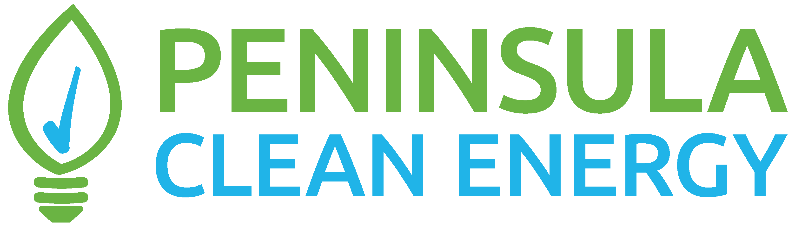 Regular MEETING of the Executive Committee of thePeninsula Clean Energy Authority (PCEA)Monday, November 14, 2016